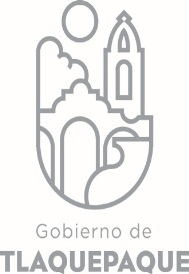 MINUTA COMISION  EDILICIA DE TURISMO Y ESPECTACULOS.							29 Enero de 2021En Sala de Regidores, siendo las 11:05  horas,   del día 29 de Enero del presente año,  se reúnen  los integrantes de La Comisión Edilicia  de Turismo y Espectáculos, ,  con fundamento en: los artículos 35, 36, 87, y art. 103,  del Reglamento del Gobierno y de la Administración Pública del Ayuntamiento Constitucional de San Pedro Tlaquepaque-------------------------------------------------------------------------------------------------------------------------------------------------------------------------------------------------------------------------------------------------------------------------Por lo que a continuación me permito verificar si existe quórum de los integrantes de ambas Comisiones  para sesionar válidamente; Por lo que procedo a nombrar lista de asistencia-----------------------------------------------------------------------------------------------------------------------------------------------------------------------------------------------------------------------------------------------------------------------------REGIDOR JAIME CONTRERAS ESTRADA, vocal       		 REGIDOR JOSE LUIS FIGUEROA MEZA, vocal           		REGIDORA HOGLA BUSTOS SERRANO, presidenteHabiendo presentes 2  de los 3  integrantes, se declara que--------------------------------------------------------------------------------------------------------------------------------------Existe quórum  por lo que se declara valida esta Sesión de Comisión Edilicia de Turismo y Espectáculos-------------------------------------------------------------------------------------------------------------------------------------------------------------------------------------Para desahogar la Sesión propongo a ustedes señores Regidores la siguiente:“Orden del día” que contiene:Primero.-  Lista de AsistenciaSegundo.- Aprobación de la orden del díaTercero.- Asuntos relacionados a la comisión.Cuarto.- Asuntos generales.	Quinto Punto.- Clausura de la ReuniónQuien este a favor de la orden del día solicito por favor levanten la mano, Muy bien aprobada por mayoría-----------------------------------------------------------------------------------------------------------------------Hemos ya agotado el primero punto lista de asistencia, segundo punto aprobación de la orden del día, procedemos al tercer asunto asuntos relacionado con la comisión, me permito dar la bienvenida a la Lic. Ana Liliam Rosas Meza, Directora de Turismo de nuestro Municipio de San Pedro Tlaquepaque a quien solicito votemos para dar el uso de la voz para que nos de a conocer cual es la situación que guarda al respecto en nuestro municipio, quienes estén a favor de manifestarlo, muy bien votado por mayoría--------------------------------------------------------------------------------------------------------------------------------------Lic. Liliam por favor--------------------------------------------------------------------------------------------------------------------------------------------Lic. Liliam hace uso de la voz, gracias regidora Hogla, buenos días a todos y todas  gracias por permitirnos este espacio a la Dirección de Turismo y comentarles como hemos realizado la actividad turística a pesar de estos tiempos tan difíciles de pandemia, me es grato decirles que es bueno que a pesar de que no estamos haciendo las actividades por naturaleza que no son permitidas que normalmente la dirección realiza como por ejemplo las el servicio de recorridos turísticos pero sin embargo si hemos podido hacer las que están a nuestro alcance y que no ponen en riesgo ni al equipo ni a los visitantes es decir en todo este tiempo de pandemia, si me permiten hablar en general de todo lo que ha sucedido en este año es un resumen de estos minutos en todo este tiempo la dirección de turismo no ha parado salvo estos únicamente los días que nos ha indicado oficialía mayor pero no hemos parado la función turística en los módulos de información y el cat y redes sociales llamadas y correos hemos a pesar de toda esta pandemia hemos tenido un vinculo mas cercano con los empresarios y con todos los prestadores de servicio turísticos para asistirlos para estar en comunicación mas cercana con todos los cambios que ha habido en los diferentes protocolos que se han ido publicando en el periódico oficial del estado esto nos ha ayudado a que tengamos una comunicación mas directa con los empresarios de hoteles, restaurantes, y de tiendas de artesanías e incluso artesanías incluso artesanos de todo de aquí de nuestro pueblo mágico hemos trabajado en el tema de  promoción a pesar de esta situación para mantener y posicionar a Tlaquepaque como un destino que bueno que tiene un patrimonio muy rico y que en su momento este podemos he podemos abrir las puertas como se merecen todos sin embargo como ustedes saben la actividad no ha parado de alguna manera hemos tenido la constante de  visitantes y bueno eso nos hace que tengamos presencia y que hagamos presencia en redes sociales de alguna manera también mostrar y promocionar a todos los que están en casa a los que no pueden salir y que tengan y que conozcan Tlaquepaque de esa manera. Entonces en materia de promoción  hemos trabajado en redes sociales hemos trabajado en algunos eventos que se en algún momento se permitieron como la activación  de la gastronomía que ustedes a lo mejor ya la conocen con actividades lúdicas para niños y actividades artísticas  que en su momento quisiera aclarar que se permitieron y que estuvieron  autorizadas y también en su momento se pudo hacer el pabellón de pueblo mágico para que usted tan amablemente nos hizo el favor donde ahí estuvieran el beneficio para cuarenta artesanos en veinticinco días de que duro este evento igual con la finalidad de promocionar al pueblo mágico de Tlaquepaque con toda su riqueza que es la parte artesanal, al mismo tiempo conforme se pudieran ir avanzando en estos temas en coordinación co9n la dirección general de desarrollo económico y combate a la desigualdad, con la CANACO y con el sector con el gremio restaurantero en este tiempo ellos se coordinaron y se realizo ahora tenemos el primer corredor de gastronomía en Tlaquepaque, con el corredor pudimos trabajar en conjunto y con los productores de higos esto es muy interesante porque es todo una cadena de valor la que nos permitió realizar este trabajo directamente el beneficio a Tlaquepaque de nuestro productores de Tlaquepaque con el higo se hizo esta cadena de valores y se pudo consolidar el primer proyecto gastronómico llamado higofest higofest se llevo a cabo y bueno este fue otra forma de trabajar con un festival no en calle pero si en los diferentes restaurantes entonces fue una participación y un logro muy importante productivo porque el beneficio fue desde el artesano al productor luego el empresario y finalmente lo disfrutaron los visitantes después pudimos en materia de premiación también lograr un trabajo coordinado con lo del premio nacional de la cerámica de turismo para que en el cat se diera una exposición de los artesanos de premio nacional de la cerámica y poco después con los tiempos en la temporada navideña logramos un trabajo coordinado también con La CANACO cámara y artesanos, la Dirección de Cultura y la Dirección de Desarrollo Económico y realizar el festival del nacimiento donde se llevo a cabo también fue en calle, esto es importante que se comentarle que estamos seguros que será un festival que el día de muertos podrá consolidarse con el festival de muertos que en su momento y que ojala que se logre y pues posicionar con  y que la gente lo ubique así como ubica ahora el festival de muertos he se hizo en las diferentes sedes he refugio hubo la exposición y expo venta de nacimientos del cat igual de alguna manera ya quedo este antecedente para que después pueda funcionar como tal regresándome al festival de muertos pues nada mas hicimos la promoción de que si las tradiciones si seguir con cada quien como en su casa con esta tradición Tlaquepaque es un lugar donde es ya la gente lo ubica muy bien para venir en esta temporada pero que este  se hizo nos pidieron  ayudar al video promocional  que la presidenta realizó entonces estuvimos también apoyando  en general creo que la parte de promoción en redes sociales hemos estado presentes y ha sido esta labor sin embargo también en el tema de promoción durante este tiempo de manera muy cuidadosa atendimos a 10 grupos  especializados que vinieron de la secretaria de turismo  del estado para promocionar Tlaquepaque como un lugar cede en los diferentes eventos y congresos que están visualizándose para  para el 2021 y 2022 tanto nacionales como extranjeros  estas visitas de inspección  obedecen de un recorrido con distintos puntos  ya muy establecidos para que ellos vean las cedes que tenemos  tenemos el refugio la casa Morelos ahora y particulares como casa agave pero que todos estos hacen un Tlaquepaque tiene una infraestructura tan noble para este tipo de eventos  porque no nada mas contamos con las cedes si no que además contamos con diferentes elementos que se puede integrar actividades complementarias a su eventos que ya tienen Tlaquepaque es muy muy agusto y en su caminata encuentran el arte la parte arquitectónica,  además estuvimos atendiendo  en seis ocasiones en sesiones de fotografía para sesionar  también a nuestro destino  departe de setujal de parte de la marca Guadalajara Guadalajara e internamente con comunicación social también durante este tiempo atendimos a doce medios de prensa esto es entre influenser globeros y youtubers que vinieron y estuvieron haciendo su programa o capsulas para sus este canales o cuentas no, en todo este tiempo también realizamos asistimos  y facilitamos ocho casa productoras para ocho filmaciones entre comerciales  como trajes y películas  para siendo sede Tlaquepaque  como uno de los puntos atractivos para que salgan de sus proyectos y bueno anticipamos cuando se podía en el primer festival de pueblo mágico de Jalisco es mazamitla en febrero después pensamos que ya nos íbamos a participar en ninguno pero la sector llevo a cabo el primer festival perdón el segundo tianguis turístico de pueblos mágicos pero el primero en forma virtual  es decir Tlaquepaque presente dentro de los pueblos mágicos a nivel nacional de manera virtual el resultado fue que logramos tener  cerca de sesenta citas con  empresas especializadas para este para posicionar a Tlaquepaque según su inclinación ay quienes tuvo interesado en Tlaquepaque para partes de bodas y bueno fue en total de sesenta mas o menos sesenta citas ya fue un trabajo coordinado entre el comité y pueblo mágico de Tlaquepaque y la dirección de turismo también en lo interno hicimos nuestro primer mapa ya tenemos nuestro primer mapa de pueblo mágico y ya actualizamos el vidiumruc y ahorita estamos trabajando en el vidiumruc pero del segmento de bodas para posicionar a Tlaquepaque es una parte del trabajo que hemos realizado este año para que Tlaquepaque traiga mucho posicionamiento para el segmento de bodas y ya finalmente con dos cosas quiero terminar  junto con la secretaria de turismo del estado y la secretaria de inclusión  y con la dirección de subsecretaria de derechos humanos y de la dirección de inclusión de personas que  tienen discapacidad en este año hicieron una inspección a los pueblos mágicos de Jalisco Tlaquepaque fue el primero en hacer su inspección y finalmente hace unos días nos entregaron el diagnostico de Tlaquepaque del cual voy hacerlo llegar a la dirección general y a ustedes para que lo conozcan es un pronostico completo se visitamos todo lo que la parte peatonal el andador el corredor Juárez, independencia el museo y el cat y se  hizo una evaluación en general de todo lo que Tlaquepaque puede mejorar y de lo que esta bien en materia de inclusión para con las personas con discapacidad creo que en este tema podemos trabajar todavía mejor de lo que ya esta y pues este una lo tenemos para trabajarlo en este tiempo también estamos trabajando cada año la secretaria de turismo envía a todos los pueblos mágico para el programa en esta ocasión el  primer trimestre del año esperemos nada mas que nos den las indicaciones para entregar la documentación o bien en este año puede que hay a una inspección del sitio en todo lo que son las cedulas de variación son doce cédulas las que estamos trabajando para seguir lo  que marca pueblo mágico es todo--------------------------------------------------------------------------------------------------------------------------------------------------------------------------------------------Regidora Hogla muy bien pues bastante amplia toda la información por ese trabajo que han hecho quiero felicitarlos porque a pesar de que teníamos supuestamente estar resguardados ustedes siguieron trabajando y eso en realidad que la gente no paro y ustedes tampoco felicitarte a ti y tu equipo por su trabajo y tuvo mucho que ver con el higofes y todas esta actividades  que se llevaron a cabo y también bueno pues las virtuales que si no podemos trabajar de una forma hay otra verdad agradecerles y felicitarlos todo nuestro reconocimiento  al ardua trabajo que has tenido que hacer y adaptarse a las nuevas a la contingencia reinventarse  y todo esto que conlleva la pandemia verdad  pues nuestro reconocimiento Lic. Y agradeciendo todo el personas que te ha apoyado es un trabajo en conjunto así es entonces pues  hágale extensivo por parte nuestra nuestro reconocimiento y todo al cien si-------------------------------------------------------------------------------------------------------------------------------------------------------------------------------------------------------------- Regidor Jaime de mi parte agradecerles licenciada por todo  el recuento que realiza que nos platica s  aquí de viva voz y decir  o pues que tienen todo el apoyo porque la pandemia  y esa situación tan grave y la crisis  de salud que estamos viviendo  no para y el trabajo que han tenido y tiene todo tu equipo  es de agradecer y de admirar por mi parte gracias felicidades---------------------------------------------------------------------------------------------------------------------------------------------------Lic. Lilian gracias comprometida estamos con de manera institucional pero sobre todo con toda la gente que ahorita en este tiempo necesita tener este complemento y nosotros aportar seguir posicionando a Tlaquepaque de una manera diferente pero con la esperada de que este podamos dejarlo atrás y seguir trabajando en los proyectos que tengo gracias----------------------------------------------------------------------------------------------------------------------------------------------------------------------------------------------------------------------------------Muchísimas gracias--------------------------------------------------------------------------------------------------------------------------------------------Quinto Punto.- Clausura de la ReuniónSe da por terminada la Sesión Comisión Edilicia de Turismo y Espectáculos,  correspondiente al día 29 de Enero de 2021,  siendo las 11:24 horas. Les agradezco su presencia.COMISION DE TURISMO Y ESPECTACULOSREGIDOR JAIME CONTRERAS ESTRADAVocal de la Comisión de Turismo y EspectáculosREGIDOR JOSE LUIS FIGUEROA MEZAVocal de la Comisión de Turismo y EspectáculosREGIDORA HOGLA BUSTOS SERRANOPresidenta de la Comisión de Turismo y Espectáculos